ТАТАРСКИЙ РЕСПУБЛИКАНСКИЙ КОМИТЕТ ПРОФСОЮЗАРАБОТНИКОВ НАРОДНОГО ОБРАЗОВАНИЯ И НАУКИIX  П Л Е Н У МП О С Т А Н О В Л Е Н И Е              г.Казань                                                                                                    от 17 августа 2018г.	Заслушав и обсудив информацию председателя республиканской организации Профсоюза Прохорова Ю.П. о внесении изменений в систему оплаты труда работников образования с 1 сентября 2018г. в соответствии с Постановлением КМ РТ от 31 мая 2018г. № 412 «Об условиях оплаты труда работников государственных образовательных организаций Республики Татарстан» Пленум Рескома Профсоюза ПОСТАНОВЛЯЕТ:	1. Принять к сведению информацию Прохорова Ю.П. об изменениях в условиях оплаты труда работников образований РТ с 1 сентября 2018г.2. Председателям территориальных, первичных организаций Профсоюза в рамках совершенствования системы оплаты труда провести совместно с социальными партнерами совещания, семинары, активы с доведением информации о предстоящих  изменениях в условиях оплаты труда работников отрасли, обратив особое внимание на заключение с работниками  дополнительных соглашений к трудовым договорам, разработку и регистрацию изменений коллективных договоров, территориальных соглашений, отраслевого соглашения (раздел VI “Оплата и нормы труда”).3. Контроль за выполнением данного постановления возложить на специалистов Рескома – гл.правового инспектора труда Бургуеву Д.И., гл.специалиста по соц.защите Гафарову Г.А., членов президиума Рескома Профсоюза.ПРОФСОЮЗ РАБОТНИКОВ НАРОДНОГО ОБРАЗОВАНИЯ И НАУКИРОССИЙСКОЙ ФЕДЕРАЦИИО работе выборных профсоюзных органов по осуществлению контроля за внесением изменений в систему оплаты труда работников образования с 1 сентября 2018г.        Председатель Рескома профсоюза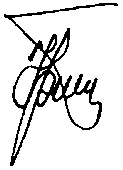  Ю.П. Прохоров